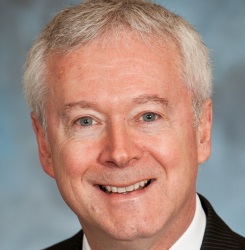 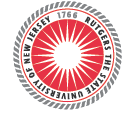 Dr. Tallia (BS Fordham, MD RWJMS, MPH Rutgers) is Professor and Chair of the Department of Family Medicine and Community Health, Rutgers Robert Wood Johnson Medical School, New Brunswick, New Jersey, and Executive Director of Robert Wood Johnson Partners, the integrated delivery system of Rutgers University and the Robert Wood Johnson University Hospital and Health System. Prior to becoming Chair, he served as vice chair and associate director of research, helping to foster growth of the department’s nationally ranked research which focuses on the organization and quality of primary care in the healthcare system. Earlier in his career, he led development of the medical school's flagship New Brunswick based residency, widely recognized for providing innovative community based training for family physicians. A Master Educator, he serves in many university leadership roles, and currently is a Fellow in the Rutgers Center for Organizational Development and Leadership.In 2010 he conceptualized and initiated development of Robert Wood Johnson Partners which serves to bring the research and educational resources of Rutgers University to solve contemporary problems in health care delivery for patients across the socioeconomic spectrum. He is an executive committee member of the Washington based Patient Centered Primary Care Collaborative, the coalition of Fortune 500 payers, providers, and consumers advancing healthcare reform. He is also a respected senior member of the National Board of Medical Examiners where he chaired the influential panel whose recommendations for substantive changes to the United States Medical Licensing Examination have influenced medical education and physician licensure across the country. He serves on boards of numerous other public and private health-related organizations.